PERSBERICHT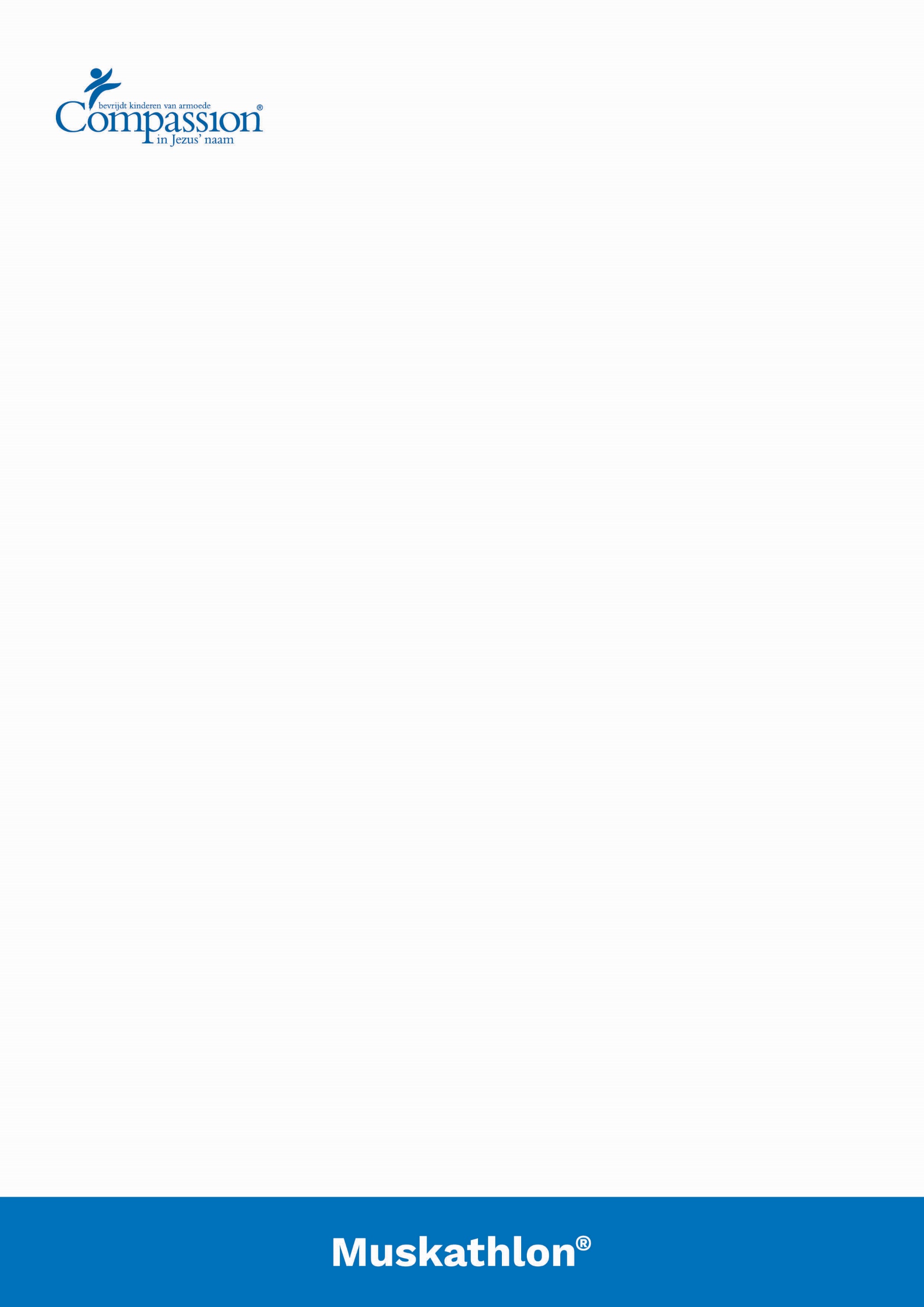 Unieke uitdaging om kwetsbare kinderen te ondersteunen[Zwollenaar] [loopt marathon] in Ghana[WOONPLAATS] – [NAAM], afkomstig uit [WOONPLAATS] gaat in juni 2021 een [marathon] in Ghana [lopen] om kinderen en gezinnen in armoede te ondersteunen. [NAAM] is deel van een groep mannen en vrouwen uit Nederland die deze topprestatie gaat leveren. De Muskathlon wordt georganiseerd door de mannenbeweging De 4e Musketier. Alle deelnemers proberen zich individueel voor € 10.000 te laten sponsoren. De fondsen gaan naar moeders, baby’s en kinderen die door de organisatie Compassion worden ondersteund. 
[NAAM]: [PERSOONLIJKE QUOTE] “Ik vind het geweldig dat ik mij met zo veel lopers en fietsers mag inzetten voor mensen in armoede. Het zal zwaar worden in Ghana. Met een veel warmer klimaat en andere omstandigheden dan in Nederland wordt de marathon een hele onderneming. Samen gaan wij voor een opbrengst van € 500.000 euro. Daarmee kunnen we veel kinderen, moeders en baby’s helpen. Dat zou toch geweldig zijn?”Ghana
De Muskathlon wordt georganiseerd door de christelijke mannenbeweging De 4e Musketier. De deelnemers lopen, fietsen en wandelen in Ghana. De armoede in het noorden van Ghana is erg groot. Kindermishandeling en mensenhandel nemen toe. Bijna 90% van de kinderen heeft regelmatig te maken met een vorm van geweld. Bijna 200.000 kinderen worden uitgebuit door gevaarlijk werk in de cacao-industrie. En 50.000 kinderen leven - en werken soms - op straat. Voor hen lopen, fietsen en wandelen we deze Muskathlon.

[NAAM]: “Reden te meer om de mensen daar een hart onder de riem te steken. Ik weet zeker dat wij met alle deelnemers en sponsors een grote bijdrage kunnen leveren. Ik besef me dat wij door onze betrokkenheid het verschil in levens kunnen uitmaken. Daar wil ik mij voor inzetten.” SponsordoelCompassion gebruikt de sponsorgelden voor lokale kerken in Ghana die kinderen, moeders en baby’s in projecten ondersteunen. Compassion werkt op holistische wijze. Dat wil zeggen dat zij de kinderen op alle gebieden van hun leven ondersteunen: onderwijs, gezonde voeding, medische zorg en een veilige omgeving in de vorm van de lokale kerk. Daarnaast stimuleert zij de intellectuele en emotionele ontwikkeling en geestelijke vorming. Meer informatie: www.compassion.nlDe 4e Musketier
De 4e Musketier is een mannenbeweging die mannen op diverse manieren uitdaagt. Kenmerkend zijn onder meer hun karakterweekenden en de Muskathlon. Voor vrouwen is een aantal jaar geleden Arise opgericht. Beide organisaties hebben als doel om sociale gerechtigheid te brengen. Meer informatie: www.de4emusketier.nl
================================
Noot voor de redactie / niet voor publicatie:
Voor meer informatie over de Muskathlon kunt u contact opnemen met De 4e Musketier (T 053 700 97 42) of met Elkin Coppoolse van Compassion Nederland (T 055 599 44 22). Meer informatie vindt u ook op www.muskathlon.nl en www.compassion.nl/muskathlon.